Льготное посещение театра для Профессионального союза работников народного образования и науки РФ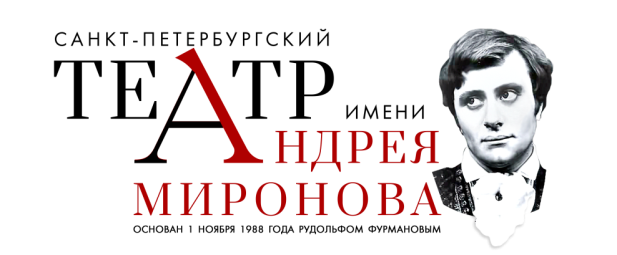 Межрегиональная организация Санкт-Петербурга и Ленинградской области Профессионального союза работников народного образования и науки Российской Федерации продолжает сотрудничество с Санкт-Петербургским театром «Русская антрепри́за» имени Андрея Миронова (Большой проспект П.С. д.75/35. ст. м. «Петроградская»).Перечень спектаклей, которые можно посетить со скидкой 30% и 50% расположен ниже.Скидка действует на билеты от 2000 до 5000 рублей. Выкупать билеты можно в любой день в кассе театра. С 12-20ч. обед с 15:30 до 16:00. Направление, где указана скидка 50% необходимо отдать кассиру и выбрать билеты.Билеты по указанным ценам можно заблаговременно (!) приобрести в кассе театра по направлению от Межрегиональной организации Санкт-Петербурга и Ленинградской области. Обращаем внимание, что театр вправе остановить продажу льготных билетов на любой спектакль в зависимости от количества проданных билетов.Получить направление можно в Межрегиональной организации или в любой территориальной организации Санкт-Петербурга и Ленинградской области, или первичной профсоюзной организации вуза. Подробности можно узнать по электронному адресу у Андрея Николаевича Соколова, заведующего организационным отделом Межрегиональной организации Профсоюза: andsokolov@spbprof.ru. Администрация театра обращает внимание, что бланки театр принимает только заполненные, должна быть печать организации (!!!). Печать на бланке может быть как территориальной организации, так и первичной профсоюзной организации образовательного учреждения.                                             Квоты на декабрьСкидка 50%. Начало спектаклей в 19:00 вечера.07.12.23 – Медея - 30 человек.20.12.23 – Дядя Ваня - 40 человек.21.12.23 – Венецианский купец - 30 человек.22.12.23 – Сорок первый - 30 человек.Скидка 30%. Начало спектаклей в 15:00 вечера.10.12.23 – Детектор лжи - 30 человек.Скидка 30%. Начало спектаклей в 19:00 вечера.11.12.23 – Дон Кихот - 30 человек. 15.12.23 – Не было ни гроша, да вдруг алтын - 30 человек.19.12.23 – Мадам Бовари - 15 человек.24.12.23– Таланты и поклонники  - 30  человек.                                                                                                              Администратор Николаева А.Н.